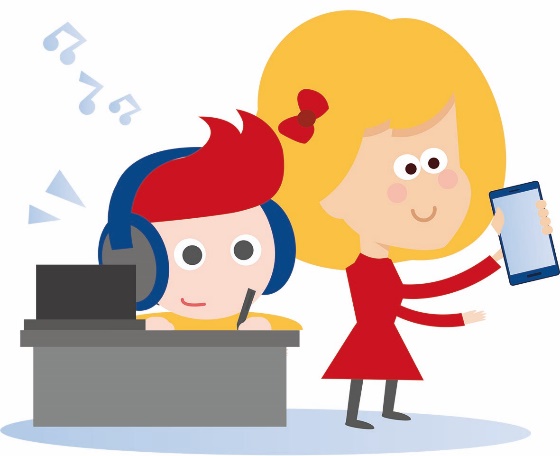 Einladung zum Online-Info-Abend
Medien in der FamilieOnline-Info-Abend für Eltern mit Kindern von 6 bis 10 JahrenEs geht vor allem um das Internet und Smartphones Am ___________________________ um ______________________________________
In dem Online-Info-Abend geht zum Beispiel um diese Fragen:Die meisten Kinder nutzen das Internet und Smartphones. Wie geht man sicher mit dem Smartphone um?Wie können Eltern ihre Kinder schützen?
Sie bekommen Tipps von einem Fach-Mann oder einer Fach-Frau.Sie lernen, wie Sie Ihrem Kind helfen können.Damit es mit dem Smartphone sicher umgeht. Bitte sagen Sie uns bis zum _______________ Bescheid, ob Sie teilnehmen. Antworten Sie an diese E-Mail-Adresse: _____________________________Der Online-Info-Abend findet über Video statt. Den Anmelde-Link für die Teilnahme bekommen Sie in einer extra E-Mail. Sie erhalten auch eine Anleitung, wie Sie sich anmelden können.

Seien Sie dabei! Wir freuen uns auf Sie! 
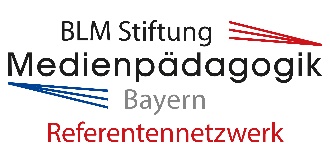 Das Medienpädagogische Referentennetzwerk Bayern wird von der Bayerischen Staatskanzlei gefördert.Adresse Einrichtung